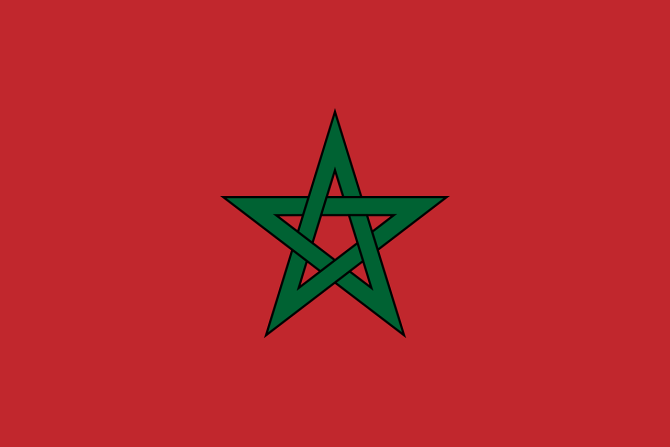 Popolazione:Nel 1960 il Marocco contava circa 12 milioni di abitanti, mentre attualmente la popolazione arriva a circa 34 milioni, con un incremento demografico quasi triplicato. Il Marocco è il terzo paese africano per numero di arabi, dopo l'Egitto e l'Algeria. La maggior parte della popolazione vive a ovest della catena montuosa dell'Atlante, che divide il paese dal deserto del Sahara. Casablanca è il più importante porto, centro commerciale e industriale. La speranza di vita è di 71 anni, 69 per gli uomini e 73 per le donne, mentre il tasso di popolazione urbana sfiora il 60%. La popolazione marocchina è composta principalmente da due gruppi etnici: i berberi, autoctoni e maggioritari, e gli arabi, di origine esterna; è presente una consistente minoranza ebraica, la più numerosa del mondo arabo. Nel corso dei secoli, in alcune regioni, i berberi e gli arabi si sono tra loro mescolati. A grandi linee, tuttavia, è possibile indicare nelle regioni pianeggianti e nelle grandi città la zona nella quale la lingua araba costituisce la maggioranza, mentre nel Rif, nella catena montuosa dell'Atlante e nelle regioni meridionali prevale quella berbera. Scendendo nel profondo sud è possibile trovare l'etnia sahrawi. Nelle città imperiali marocchine e nelle città costiere (in particolare a Fès, Meknès, Rabat, Salé, Chefchaouen e Tétouan) si trovano i discendenti dei moriscos di Spagna (a loro volta discendenti dei Mori di al-Andalus), espulsi a seguito della Reconquista. Nel paese sono inoltre presenti minoranze dei gnawa e degli harratin, i discendenti degli schiavi neri deportati in Marocco nei secoli passati. I marocchini emigrano verso i paesi esteri per trovare lavoro e migliori condizioni di vita. Ci sono circa 5 milioni di marocchini all'estero,[6] la maggior parte dei quali in Europa, principalmente in Francia (circa 1 500 000[7]), Spagna (circa 750 000[8]), Belgio (circa 500 000[9]), Italia (circa 450 000[10]), Paesi Bassi (circa 400 000[11]) e Germania (circa 140 000[12]). La popolazione straniera è in costante crescita ed è di circa 80 000 persone[2][13]. Negli ultimi anni si è registrato un notevole incremento dell'immigrazione sub-sahariana, mentre grazie al regime fiscale marocchino e al processo di sviluppo economico, sempre più imprenditori stranieri si recano in Marocco (in particolare spagnoli e francesi).Lingue: La popolazione straniera è in costante crescita ed è di circa 80 000 persone[2][13]. Negli ultimi anni si è registrato un notevole incremento dell'immigrazione sub-sahariana, mentre grazie al regime fiscale marocchino e al processo di sviluppo economico, sempre più imprenditori stranieri si recano in Marocco (in particolare spagnoli e francesi).Religione: La maggior parte dei marocchini professa l'Islam, quasi tutti di corrente sunnita e solo una ristretta minoranza di corrente sciita. L'islam tradizionale nordafricano presenta alcune caratteristiche particolari come il culto dei marabutti e dei santi (Sidi), le cui tombe sono oggetto di pellegrinaggi. Oltre ai musulmani in Marocco sono presenti circa 80 000 cristiani, per lo più cattolici francesi, e 8.000 ebrei, la comunità ebraica più numerosa del mondo arabo e residuo di una comunità che contava più di 300.000 membri prima della fondazione dello Stato di Israele. Cospicua è stata l'emigrazione della comunità ebraica che era residente in Marocco verso Israele, negli anni '50 e '60. Sebbene il re sia considerato discendente del Profeta e "Comandante dei credenti", la legislazione è notevolmente laica, in particolare con un codice di diritto di famiglia (Mudawana), riformato nel 2004, che tutela le donne in modo notevole rispetto ad altri paesi a maggioranza musulmana. Anche l'uso degli alcolici, sebbene vietato dalla legge coranica, in alcuni locali vengono venduti a patto che questi abbiano una licenza. Inoltre, è molto seguito il calendario occidentale per cui, nelle città più importanti e/o più turistiche, molto spesso è la domenica, e non il venerdì, il giorno di riposo. Ordinamento statale, economia e politica: Sull'onda delle proteste popolari scoppiate in tutto il Maghreb, il 1º luglio 2011, tramite referendum, è stata varata una nuova Costituzione con la quale il re ha rinunciato a tutta una serie di poteri esecutivi a vantaggio del Capo del governo, mantenendo però il controllo di tutte le decisioni strategiche. Il sovrano infatti continua a conservare gran parte dell'attività decisionale e una parte dei poteri del Capo del governo sono comunque legati al consenso del re. Dal luglio 1999 il monarca è Mohammed VI che è succeduto al padre Hassan II, a sua volta preceduto dal padre Mohammed V, padre dell'indipendenza. La dinastia alawide, a cui appartiene il sovrano, è originaria del sud e vanta un'origine sceriffiana, ossia una discendenza diretta dal Profeta. Secondo la nuova Costituzione, promulgata da Mohammed VI, il Marocco è una democrazia costituzionale in stile occidentale, con una rigida separazione dei poteri, la tutela di tutte le minoranze e l'equiparazione tra i sessi. La sovranità appartiene al popolo e il sovrano è capo religioso del paese, veglia sul rispetto dell'Islam ed è il garante del libero esercizio di tutti i culti. Egli è anche il capo delle forze armate. La sua funzione è del tutto simile a quello di un presidente di una democrazia occidentale. Egli presiede il consiglio superiore del potere giudiziario ed il consiglio superiore di sicurezza. Il potere esecutivo è detenuto dal governo. Il re presiede il consiglio dei ministri, o ne delega la presidenza al primo ministro, nomina il primo ministro nell'ambito del partito vincitore delle elezioni, nomina i ministri su proposta del primo ministro, revoca i ministri su proposta del primo ministro o a sua discrezione sentito il primo ministro. Il primo ministro dirige il governo e coordina l'attività dei ministri, anche arbitrandone le divergenze; controfirma i Ḍāhir (regio decreto) ed esercita il potere regolamentare (i regolamenti sono controfirmati dai ministri incaricati dell'attuazione); può emanare decreti-legge su delega del parlamento per oggetti determinati e durata limitata. Il potere legislativo, bicamerale dal 1996, è prerogativa della Camera dei Rappresentanti (Majlis al-nuwwāb), composta da 395 deputati eletti ogni 5 anni a suffragio universale, e dalla Camera dei Consiglieri (Majlis al-mustasharīn), composta da 270 seggi rinnovati a elezione indiretta per un terzo ogni 3 anni. Il parlamento ha visto progressivamente aumentare i suoi poteri di controllo, fino alle ultime revisioni costituzionali del 1992, 1996 e 2011: oltre alla funzione legislativa, infatti, vota il bilancio del regno, può costituire commissioni d'inchiesta sull'operato del governo, e può far cadere il governo con una mozione di sfiducia. L'ordine giudiziario è indipendente e tutelato dal consiglio superiore del potere giudiziario. Negli ultimi anni sono state create diverse magistrature specializzate, di ispirazione codicistica e non coranica. La crescita economica, costante a partire dal 2003, ha consentito di frenare l'emigrazione e migliorare esportazioni, infrastrutture e afflusso di capitali esteri. In ogni caso, il Marocco resta al 123º posto su 189 secondo l'Indice di sviluppo umano nel 2017.[29] Risolvere il sottosviluppo delle aree settentrionali e meridionali del Marocco, rimangono tra le priorità principali del paese. Il Sud si trova in una posizione scomoda a causa dell'isolamento geografico.La prima esperienza democratica ha luogo sotto il re Hassan II, che nel 1962 promulga una nuova costituzione, in base alla quale nel 1963 si svolgono le prime elezioni parlamentari. I principali partiti sono Istiqlal (Indipendenza) di Allal al-Fasi, fondato nel 1943, e UNFP di Mehdi Ben Barka, nata da una sua scissione a sinistra nel 1959. Tuttavia nel 1965 la costituzione viene revocata. Negli anni successivi si tengono elezioni parlamentari, ma con un forte controllo del sovrano e dello Stato sulle formazioni politiche. Solo nel 1997, al termine di un processo triennale di riconciliazione e liberalizzazione politica, Hassan II promulga una nuova costituzione e indice nuove elezioni parlamentari per eleggere i deputati della Camera dei Rappresentanti. Il sistema elettorale è un proporzionale corretto, che non impedisce la frammentazione politica e rende quasi impossibile la conquista della maggioranza assoluta, forzando governi di coalizione e favorendo il ruolo del re. 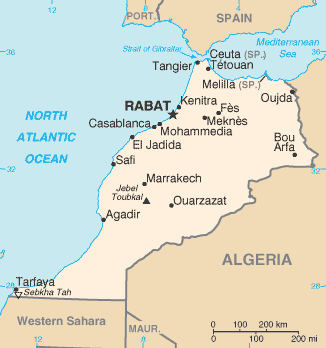 